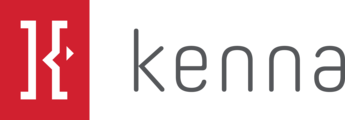 All jobs → Content Marketing - Agriculture Account Supervisor Content Marketing - Agriculture Account SupervisorMississauga, Ontario, Canada · Content MarketingDescriptionWe’re growing exponentially. Ready to do the same?At Kenna, we’re proud of our reputation for retaining great employees. And we’re equally proud of the fact that our continual growth means we’re almost always on the lookout for a few more good folks. Here are the openings we need to fill. And even if your dream job isn’t listed here, feel free to send us your resume, your website or anything else that proves why you’re our next must-hire.Innovation. Creativity. Integrity. Empowerment.These are our core values at kenna. For the past 30 years, kenna has attracted the highest calibre of employees to join our dynamic, multi-disciplinary team of marketing, development, and advertising experts.What you’ll be doing as our new Content Marketing - Account Supervisor:You will oversee the activities of an account while being actively involved in client relations. You will promote a positive and partnering relationship with the client, by building trust through repeated, timely, and effective project delivery.You will have in-depth knowledge and understanding of the client’s business and demonstrate their understanding by providing direction and guidance to the team, regarding the implementation of project details.You are strategic in nature and ensure the planned execution of multiple projects, from inception to completion, within the clients pre-set timelines and budget. You will partner with their assigned client service team; bringing their specialized skills and subject matter expertise to specific programs developed as part of the company’s recommended solutions.You will work collectively with the planning team to assist in the development and articulation of marketing and communications tactical plansYou will work collectively with measurement and analytics team on post-campaign reportsYou will develop and articulate initial points-of-view relative to strategic, creative and media alternatives.You will manage the agency’s day-to-day relationship with key client contacts (associate market managers)You will oversee budgeting/estimating efforts of assigned reports (e.g. account managers, executives and/or coordinators).You will assist planning team with setting of top level budgets for campaigns that will be executed by the client services teamYou will be responsible for 1-3 direct and indirect reports on the client service team.15% travel will be required RequirementsSkills we’re looking for:5-7 years work experience in client and/or agency setting Flexibility to adapt to change within a fast-paced, deadline oriented work environment The ability to work under pressure and assimilate large quantities of information quickly while paying attention to detail. Ability to independently drive and manage tasks Excellent decision-making skills with the confidence and ability to take action as needed Professional, clear and confident communication abilities (verbal, written)Proven ability to lead teams Excellent interpersonal and team skills with an ability to motivate, persuade and deal with a broad range of people, from creative to developers to clients An awareness of how the industry is developing in light of new communication technologies both online and offline Experience that will help you succeed:A University Bachelor of Science in Agriculture, a Bachelor of Science degree with a Plant Science and/or Biology focus, or an Associate Diploma in Agriculture; OR a minimum of 3-7 years of equivalent work experience in a related field with a post-secondary degree in business, and/or marketing focusBenefitsCompetitive Salary Competitive BenefitsWhere we see you progress:Opportunities for growth/career plan:Account DirectorDirectorWe’ve been engaging customers and employees since 1985. 